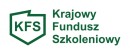 Ogłoszenie o naborze wniosków Pracodawców o przyznanie środków
z Krajowego Funduszu Szkoleniowego w 2019 r.TERMIN NABORU:  25.02.2019 r. – 27.02.2019 r.Wnioski należy składać:
- w sekretariacie Powiatowego Urzędu Pracy w Świętochłowicach, ul. Plebiscytowa 3, lub 
- drogą elektroniczną Nabór rozpoczyna się 25.02.2019 r. o godzinie 7:00 i kończy 27.02.2019 r. o godzinie 15:00 (decyduje data wpływu wniosku do Urzędu lub data zarejestrowania pisma w systemie teleinformatycznym Urzędu)Wnioski złożone poza wskazanym terminem i godziną pozostaną bez rozpatrzenia.Powiatowy Urząd Pracy w Świętochłowicach informuje, iż, dysponuje kwotą 175 000,00 zł,                         z przeznaczeniem na finansowanie działań związanych z kształceniem ustawicznym, zgodnym z niżej wymienionymi priorytetami określonymi przez Ministra Rodziny, Pracy 
i Polityki Społecznej na 2019 rok: 1) Wsparcie kształcenia ustawicznego w zidentyfikowanych w danym powiecie lub województwie zawodach deficytowych;  (https://barometrzawodow.pl/);2) wsparcie kształcenia ustawicznego osób, które nie posiadają świadectwa dojrzałości; 3) wsparcie kształcenia ustawicznego pracowników pochodzących z grup zagrożonych ubóstwem lub wykluczeniem społecznym, zatrudnionych w podmiotach posiadających status przedsiębiorstwa społecznego, wskazanych na liście przedsiębiorstw społecznych prowadzonej przez MRPiPS, członków lub pracowników spółdzielni socjalnych pochodzących z grup, o których mowa w art. 4 ust 1 ustawy o spółdzielniach socjalnych lub pracowników Zakładów Aktywności Zawodowej; 4) wsparcie kształcenia ustawicznego osób, które mogą udokumentować wykonywanie przez co najmniej 15 lat prac w szczególnych warunkach lub o szczególnym charakterze, a którym nie przysługuje prawo do emerytury pomostowej; 5) wsparcie kształcenia ustawicznego instruktorów praktycznej nauki zawodu, nauczycieli kształcenia zawodowego oraz pozostałych nauczycieli, o ile podjęcie kształcenia ustawicznego umożliwi im pozostanie w zatrudnieniu; 6) wsparcie kształcenia ustawicznego osób po 45 roku życia.PRZEZNACZENIE ŚRODKÓW:Środki  KFS otrzymane z PUP pracodawca może przeznaczyć  na:1) określenie potrzeb pracodawcy w zakresie kształcenia ustawicznego w związku                                      z ubieganiem się o sfinansowanie tego kształcenia ze środków rezerwy KFS,2)  kursy i studia podyplomowe realizowane z inicjatywy pracodawcy lub za jego zgodą,3)  egzaminy umożliwiające uzyskanie dokumentów potwierdzających nabycie umiejętności, kwalifikacji lub uprawnień zawodowych,4)  badania lekarskie i psychologiczne wymagane do podjęcia kształcenia lub pracy zawodowej po ukończeniu kształcenia,5) ubezpieczenie od następstw nieszczęśliwych wypadków w związku z podjętym kształceniem.Przy rozpatrywaniu wniosków uwzględnia się:Zgodność dofinansowywanych działań z ustalonymi priorytetami wydatkowania środków KFS na dany rok;Zgodność kompetencji nabywanych przez uczestników kształcenia ustawicznego                  z potrzebami lokalnego lub regionalnego rynku pracy;Koszty usługi kształcenia ustawicznego wskazanej do sfinansowania ze środków KFS w porównaniu z kosztami podobnych usług dostępnych na rynku;Posiadanie przez realizatora usługi kształcenia ustawicznego finansowanej ze środków KFS certyfikatów jakości oferowanych usług kształcenia ustawicznego;W przypadku kursów - posiadanie przez realizatora usługi kształcenia ustawicznego dokumentu,  na podstawie którego prowadzi on pozaszkolne formy kształcenia ustawicznego;Plany dotyczące dalszego zatrudnienia osób, które będą objęte kształceniem ustawicznym finansowanym ze środków KFS;Możliwość sfinansowania ze środków KFS działań określonych we wniosku, 
z uwzględnieniem limitówMiejsce zatrudnienia pracownika objętego wnioskiem / miejsce prowadzenia działalności gospodarczej przez pracodawcę objętego wnioskiem;Korzystanie ze środków KFS w Powiatowym Urzędzie Pracy w Świętochłowicach;Wielkość przedsiębiorstwa.PUNKTACJA MAX 47UWAGA:Sugeruje się by wnioskowane kształcenie ustawiczne objęte dofinansowaniem 
ze środków KFS rozpoczynało się nie wcześniej niż 15.04.2019 r., tak aby urząd zdążył rozpatrzyć wszystkie złożone wnioski zarówno pod względem formalnym jak 
i merytorycznym oraz zawrzeć wszystkie umowy o finansowanie działań obejmujących kształcenie ustawiczne pracowników i pracodawcy, przed rozpoczęciem wnioskowanego kształcenia.Podczas wypełniania wniosku prosimy o zwrócenie szczególnej uwagi na podpisanie dokumentów w każdym wskazanym miejscu oraz zakreślaniu każdego wymaganego pola. Należy również sprawdzić czy wszystkie załączniki zostały dołączone do wniosku. W razie wszelkich pytań dotyczących wypisywania wniosku zapraszamy do kontaktu pod numerem telefonu (32) 34 62 713 lub osobiście (pokój nr 21 na drugim piętrze).Lp.PKT 1Priorytet1Priorytet 2Priorytet 3Priorytet 4Priorytet 5Priorytet 6SUMA1Zgodność dofinansowywanych działań  z ustalonymi priorytetami wydatkowania środków KFS na dany rok3 pkt3 pkt3 pkt3 pkt3 pkt3 pkt18 pktLp.PKT 2Zawody deficytowe ŚwiętochłowiceZawody deficytowe Województwo ŚląskieSUMA2Zgodność kompetencji nabywanych przez uczestników kształcenia ustawicznego z potrzebami lokalnego lub regionalnego rynku pracy;3 pkt1 pkt4 pktLp.PKT 3Koszt zbieżnyKoszt                 nie zbieżnySUMA3Koszty usługi kształcenia ustawicznego wskazanej do sfinansowania ze środków KFS w porównaniu                          z kosztami podobnych usług dostępnych na rynku;10 pkt0 pkt10 pktLp.PKT 4PosiadaNie posiadaSUMA4Posiadanie przez realizatora usługi kształcenia ustawicznego finansowanej ze środków KFS certyfikatów jakości oferowanych usług kształcenia ustawicznego;3 pkt0 pkt3 pktLp.PKT 5Instytucja szkoleniowaPozostałeSUMA5W przypadku kursów:Posiadanie wpisu do RIS3 pkt0 pkt3 pktLp.PKT 6ŚwiętochłowiceInne miastoSUMA6Miejsce zatrudnienia pracownika objętego wnioskiem / miejsce prowadzenia działalności gospodarczej przez pracodawcę objętego wnioskiem 3 pkt0 pkt3 pktLp.PKT 7Nie korzystałKorzystałSUMA7Korzystanie ze środków KFS w Powiatowym Urzędzie Pracy w Świętochłowicach5 pkt0 pkt5 pktLp.PKT 8MikroprzedsiębiorcaInnySUMA8Wielkość przedsiębiorstwa1 pkt0 pkt1 pkt